ҠАРАР                                                                              ПОСТАНОВЛЕНИЕ27  декабрь  2022 йыл                         № 109                  27 декабря 2022 годаОб обеспечении мероприятий по соблюдению пожарной безопасности при проведении новогодних праздников. Проведение в школах, в детских дошкольных учреждениях обучения детей, учащихся мерами пожарной безопасности, правилам пользования первичными средствами пожаротушения и правильной эксплуатации на случаи возникновения пожаров и иных чрезвычайных происшествий.              На основании постановления главы Администрации муниципального района Мишкинский район Республики Башкортостан № 587 от 20.12.2022 года «О создании муниципального штаба профилактики пожаров», распоряжения главы сельского поселения Ирсаевский сельсовет муниципального района Мишкинский район Республики Башкортостан «О создании штаба профилактики пожаров» № 7-р  от 26.04.2022 года и информации  государственного инспектора Караидельского межрайонного отдела надзорной деятельности и профилактической работы  УНДиПР ГУ МЧС России по Республике Башкортостан капитан внутренней службы Биктубаева С.А. «О состоянии пожарной безопасности на территории Республики Башкортостан, муниципального района Мишкинский район Республики Башкортоста»,  культорганизаторов сельских домов культуры (Апсаликовой И.Г., Янышевой С.В.), заведующей сельским клубом (Шамукаеву И.А.), директора школы (Назмиева А.А.) о проведении новогодних праздничных мероприятий, администрация сельского поселения отмечает, что подготовка к празднованию Нового 2023 года начата. 	На территории сельских Домов культур и сельского клуба, школ МБОУ СОШ им. А. Искандарова д. Ирсаево со всеми филиалами, расположенных на территории сельского поселения устанавливают елку, готовятся подарки детям и детям с ограниченными возможностями; проводится  разъяснительная работа по соблюдению мер противопожарной безопасности в учреждениях образования и среди  населения в период проведения новогодних праздничных мероприятий, из числа молодежи назначены дежурные ДНД и составлен график дежурства работников администрации сельского поселения.	В целях организованного проведения новогодних праздничныхмероприятий в сельском поселении ПОСТАНОВЛЯЮ:          1. Информации государственного инспектора Караидельского межрайонного отдела надзорной деятельности и профилактической работы  УНДиПР ГУ МЧС России по Республике Башкортостан капитан внутренней службы Биктубаева С.А  и директоров сельских домов культуры (Апсаликовой И.Г., Янышевой С.В.), заведующей сельским клубом (Шамукаевой И.А.), директора школы (Назмиева А.А.) о  проведении новогодних праздничных мероприятий принять к сведению.          2. Разработать и утвердить план мероприятий по соблюдению противопожарной безопасности в осеннее-зимний период 2022-2023 годы (Приложение №1).             3. Утвердить график дежурства работников администрации сельского поселения Ирсаевский сельсовет муниципального района Мишкинский район Республики Башкортостан с 31 декабря 2022 года по 08 января 2023 года (Приложение №2).         4. Администрации  сельского поселения, совместно со штабом профилактики пожаров и профсоюзными организациями обеспечить подготовку и проведение, на площадях населенных пунктов новогодних праздничных мероприятий с соблюдением всех мер личной и общественной гигиены, использовать средства индивидуальной защиты (маски и перчатки); повсеместно соблюдать дистанцию до других сотрудников и посетителей не менее 1,5 метра  и строго соблюдать правила поведения посетителей на общественных пространствах в условиях сохранения рисков распространения вирусных заболеваний.        5. Рекомендовать директорам сельских домов культуры (Апсаликовой И.Г., Янышевой С.В.), заведующей сельским клубом (Шамукаевой И.А.) (по согласованию) обеспечить:            - охрану общественного порядка;            -вручение новогодних подарков, в том числе детям с ограниченными возможностями;            -проведение Новогоднего бал-маскарада для детей, с тематикой патриотического воспитания.       6.   Контроль исполнения данного постановления оставляю за собою.Глава сельского поселения                             С.В. ХазиевПриложение № 1 к постановлению № 109 от 27.122022г.Главы сельского поселения Ирсаевский сельсоветМР Мишкинский районРеспублики БашкортостанП Л А НМероприятий по обеспечению пожарной безопасности по сельскому поселению  в осенне-зимний период 2022 -2023 годовУправляющая делами                                      Л.И.ЯлитоваПриложение № 1 к постановлению № 109 от 27.122022г.Главы сельского поселения Ирсаевский сельсоветМР Мишкинский район                                                                                                                                             Республики БашкортостанГрафик дежурства работников администрации сельского поселения Ирсаевский сельсовет муниципального района Мишкинский район Республики Башкортостан с 31 декабря 2022 года по 08 января 2023 годаГлава сельского поселения                             С.В. ХазиевБАШҠОРТОСТАН РЕСПУБЛИКАҺЫМИШКӘ  РАЙОНЫ МУНИЦИПАЛЬ РАЙОНЫНЫҢ ИРСАЙ АУЫЛ СОВЕТЫ АУЫЛ БИЛӘМӘҺЕ ХАКИМИӘТЕ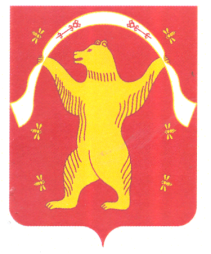 РЕСПУБЛИКА БАШКОРТОСТАНАДМИНИСТРАЦИЯСЕЛЬСКОГО ПОСЕЛЕНИЯИРСАЕВСКИЙ СЕЛЬСОВЕТМУНИЦИПАЛЬНОГО РАЙОНАМИШКИНСКИЙ РАЙОН№ п.п.мероприятияСроки исполненияОтветственные за исполнение12341.Силами общественности, пожарной команды СП провести сходы граждан, на которых обсудить вопросы профилактики пожаров и организации пожаротушенияНоябрь-декабрь 2022 гГлава СП2Провести осеннюю проверку, подворный обход хозяйств граждан силами пожарной команды и депутатами Совета СП, совместно с работниками ПЧ в целях обучения населения правилам пожарной безопасностидекабрь 2022 г.январь-март  2023г.Депутаты Совета СП3.Провести ремонт отопительных печей, электрооборудования в жилых секторахв течении годаСилами жильцов4Провести ревизию пожарных водоемов, резервуаров, водонапорных башен и подъезды к ним с составлением актов готовностиноябрь2022 г.Пожарная команда СП5Провести ремонт естественных и искусственных водоисточников, запруды, озера оборудовать незамерзающими прорубями размером 60*60 см.обеспечить их постоянную работоспособностьв течении периодаПожарная команда СП6Обеспечить мероприятия по соблюдению пожарной безопасности при проведении новогодних праздников, провести в школах, в детских дошкольных учреждениях обучение детей, учащихся мерам пожарной безопасности, правилам пользования первичными средствами пожаротушения и правильной эвакуации на случай возникновения пожаров и иных чрезвычайных происшествийДекабрь 2022 г.Директора клубов, школ, ОНД (по согласованию)7Приглашать и заслушать на заседании Совета сельского поселения информации по соблюдении пожарной безопасности специалистов ПЧ4 квартал 2022г.,1 квартал 2023 гПредседатель Совета СП, специалисты ПЧ (по согласованию)8Проводить контроль и мониторинг по многодетным семьям, социально незащищенным группам населения, неблагополучным семьям, одиноко престарелым гражданам на приведение их жилища в соответствии с требованиями пожарной безопасности, в том числе обращая особое внимание на эксплуатацию электрического и газового оборудования, печного отопления, наличия автономного пожарного извещателя.Ежедневно в период с 30.12.2022 г. по 08.01.2023 г.Штаб профилактики пожаров, утвержд. согласно распоряжения № 7-р от 26.04.2022г. (по согласованию)Дата дежурстваФИО дежурногоДолжность31 декабря 2022 годаХазиев Станислав ВалерьевичГлава сельского поселения АСП Ирсаевский сельсовет МР Мишкинский район Республики Башкортостан01 января 2023 годаЯлитова Людмила ИвановнаУправляющий делами АСП Ирсаевский сельсовет МР Мишкинский район Республики Башкортостан02 января2023 годаИжбулдина Ирина АндреевнаСпециалист 2 категории АСП Ирсаевский сельсовет МР Мишкинский район Республики Башкортостан03 января2023 годаЯлитова Людмила ИвановнаУправляющий делами АСП Ирсаевский сельсовет МР Мишкинский район Республики Башкортостан04 января2023 годаХазиев Станислав ВалерьевичГлава сельского поселения АСП Ирсаевский сельсовет МР Мишкинский район Республики Башкортостан05 января2023 годаЯныбекова Антонина ВикторовнаУборщица служебных помещений АСП Ирсаевский сельсовет МР Мишкинский район Республики Башкортостан06 января2023 годаИжбулдина Ирина АндреевнаСпециалист 2 категории АСП Ирсаевский сельсовет МР Мишкинский район Республики Башкортостан07 января2023 годаХазиев Станислав ВалерьевичГлава сельского поселения АСП Ирсаевский сельсовет МР Мишкинский район Республики Башкортостан08 января2023 годаЯныбекова Антонина ВикторовнаУборщица служебных помещений АСП Ирсаевский сельсовет МР Мишкинский район Республики Башкортостан